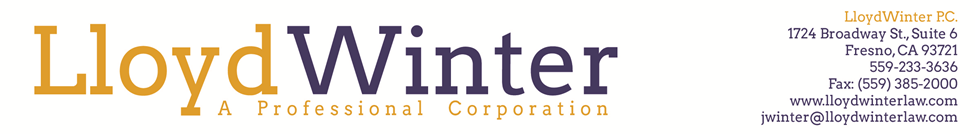 
Date Received:  __________________Statute of Limitations:  __________________Brief Facts of Case:__________________________________________________________________

__________________________________________________________________

__________________________________________________________________

__________________________________________________________________

__________________________________________________________________NOTES:  __________________________________________________________________________________________________________________________________________________________________________________________________________________________________________________________________________________________________________________________________________________________________________________________________________________________________________
INITIAL CLIENT CONSULTATION INTERVIEW FORM - CIVIL

Client: _________________________________________________________________Contact:  _________________________________ Phone:  _______________________               E-Mail:  __________________________ FAX:    _______________________Are there other parties involved? (Examples: a friend, an employer, a neighbor, signor of a contract, etc. This should include people or parties on either side of your issue.) Party:  __________________________   Relationship:  __________________________Party:  __________________________   Relationship:  __________________________Party:  __________________________   Relationship:  __________________________Date of Incident/Loss: ________________  Location:   _________________________
Personal Injury:  ___   Breach of Contract:  ___   Collection:  ___   Real Estate:  _____  Insurance:  ____  Other:  _________________________________________________  Value of Case /Amount of Damage:Less than $10,000 ___________$10,000 - $25,000 ___________Over $25,000        ___________Date you were served 
with Complaint/documents: _____________________          Personal:      ______          Sub-Serve:   ______On the lines below, list the documents (papers) that you think may help us to understand the issues._____________________________  (4)  ____________________________________________________________  (5)  ____________________________________________________________  (6)  _______________________________
NOTE: Any documents you supply that are important to your matter will be photocopied with your permission, and your originals will be returned to you at the conclusion of the initial interview.  
On the lines below, list the documents (papers) that you think may help us to understand the issues._____________________________  (4)  ____________________________________________________________  (5)  ____________________________________________________________  (6)  _______________________________
NOTE: Any documents you supply that are important to your matter will be photocopied with your permission, and your originals will be returned to you at the conclusion of the initial interview.  
Are we the first attorneys you have consulted regarding this matter?  

                             Yes _____  No ______Have you ever been represented by an attorney before?                         Yes _____  No ______
How will you pay for your attorney's fees in this matter?Check ____  Cash ____  Contingency Fee ____  Credit Card _____                                                                           Type:  AMEX / VISA / MC / DISCOVER                                                                           Card No.: _________________________                                                                           Exp. Date: ________ Security: ________How will you pay for your attorney's fees in this matter?Check ____  Cash ____  Contingency Fee ____  Credit Card _____                                                                           Type:  AMEX / VISA / MC / DISCOVER                                                                           Card No.: _________________________                                                                           Exp. Date: ________ Security: ________PERSONAL INFORMATION:Married _____  Single _____  Divorced _____  Widowed _____  Separated ______Drivers’ License No.:  _____________________________________Social Security No.:    _____________________________________Known by other names:  Yes _____  No _____If yes:  ________________________________     Date Used: _____________________            ________________________________     Date Used: _____________________Name of Current Employer: ________________________________________________                              Address:  ________________________________________________                              Can we contact you there?  Yes _____  No ____ 
                              Days ______________________ Times ___________________PERSONAL INFORMATION:Married _____  Single _____  Divorced _____  Widowed _____  Separated ______Drivers’ License No.:  _____________________________________Social Security No.:    _____________________________________Known by other names:  Yes _____  No _____If yes:  ________________________________     Date Used: _____________________            ________________________________     Date Used: _____________________Name of Current Employer: ________________________________________________                              Address:  ________________________________________________                              Can we contact you there?  Yes _____  No ____ 
                              Days ______________________ Times ___________________If your mail is returned as undeliverable or your telephone service terminated, please provide the name of someone (friend or relative) you believe will always know how to contact you.  Name: __________________________________ Relationship: ___________________Address: _______________________________________________________________Phone:   _______________  Cellular Phone: _____________ Other: _______________E-Mail: ________________________________________________________________If your mail is returned as undeliverable or your telephone service terminated, please provide the name of someone (friend or relative) you believe will always know how to contact you.  Name: __________________________________ Relationship: ___________________Address: _______________________________________________________________Phone:   _______________  Cellular Phone: _____________ Other: _______________E-Mail: ________________________________________________________________Following your initial interview, if you agree to hire the Attorney, and the Attorney agrees to represent you, you will both sign an Agreement for Representation. The Agreement for Representation will set forth the terms and conditions of representation. If the Attorney is willing to represent you and you decide not to sign an Agreement of Representation today, you are strongly urged to schedule a second appointment with the Attorney at the earliest possible time or to immediately consult with other legal counsel to protect your rights.Following your initial interview, if you agree to hire the Attorney, and the Attorney agrees to represent you, you will both sign an Agreement for Representation. The Agreement for Representation will set forth the terms and conditions of representation. If the Attorney is willing to represent you and you decide not to sign an Agreement of Representation today, you are strongly urged to schedule a second appointment with the Attorney at the earliest possible time or to immediately consult with other legal counsel to protect your rights.NOTICE: This office does not represent you with regard to the matters set forth by you herein in this information sheet or discussed during your consultation, unless and until both you and the Attorney execute a written Agreement for Representation and any required retainer fee is paid in full.NOTICE: This office does not represent you with regard to the matters set forth by you herein in this information sheet or discussed during your consultation, unless and until both you and the Attorney execute a written Agreement for Representation and any required retainer fee is paid in full.If the Attorney does not agree to represent you (this includes not representing you with regard to the matter set forth by you on this information sheet, and/or any other matters you may discuss with the Attorney during your consultation), you will be notified. If your legal problem(s) involve a potential lawsuit, it is important that you realize a lawsuit must be filed within a certain period of time called a Statute of Limitations. Therefore, the Attorney strongly urges you to immediately consult with another attorney to protect your rights. The Attorney’s decision not to represent you should not be taken by you as an expression regarding the merits of your case. Your signature acknowledges only that you have accurately and thoroughly completed this information sheet to the best of your ability, and does not mean you have hired the Attorney.  DATE  ______/_____/______                                             SIGNATURE __________________________________    
                                                                                         NAME (PRINT) ________________________________ 